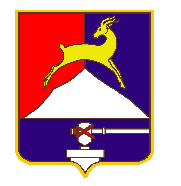 СОБРАНИЕ  ДЕПУТАТОВ     УСТЬ-КАТАВСКОГО ГОРОДСКОГО ОКРУГАЧЕЛЯБИНСКОЙ ОБЛАСТИТретье заседаниеРЕШЕНИЕот 23.03.2022       № 24                                                                    г. Усть-Катав  Об утверждении прейскуранта цен на парикмахерские услуги МУП «Локон»  	Руководствуясь Федеральным законом от 06.10.2003 года №131-ФЗ «Об общих принципах организации местного самоуправления в Российской Федерации», Уставом Усть-Катавского городского округа, на основании Положения о муниципальном унитарном предприятии, утвержденного решением Собрания депутатов Усть-Катавского городского округа от 18.08.2006г №42, Уставом Усть-Катавского городского округа, Собрание депутатов РЕШАЕТ: 1. Утвердить и ввести в действие прейскурант цен на парикмахерские услуги МУП «Локон» (приложения  1,2,3).2. Решение Собрания депутатов Усть-Катавского городского округа от 24.03.2021года  №21 «Об утверждении прейскуранта цен на парикмахерские услуги МУП «Локон» считать утратившим силу.	     3. Опубликовать данное решение в газете «Усть-Катавская неделя», разместить на сайте администрации Усть-Катавского городского округа  www.ukgo.su и обнародовать на информационном стенде администрации Усть-Катавского городского округа.              4. Контроль за исполнением данного решения возложить на председателя комиссии по финансово-бюджетной политике С.Н. Федосову.Председатель Собрания депутатов                                                    С.Н. Пульдяев       Усть-Катавского городского округаГлава Усть-Катавского городского округа                                        С.Д. Семков                                                                                         Приложение 1 к решению Собрания   депутатов Усть-Катавского городского округа от 23.03.2022 № 24ПРЕЙСКУРАНТ ЦЕНМУЖСКОЙ ЗАЛ  Приложение 2 к решению Собрания   депутатов Усть-Катавского городского округа от 23.03.2022 № 24ПРЕЙСКУРАНТ ЦЕН ЖЕНСКИЙ ЗАЛ  Приложение 3 к решению Собрания   депутатов Усть-Катавского городского округа от 23.03.2022 № 24ПРЕЙСКУРАНТ ЦЕН МАНИКЮРНЫЙ ЗАЛ№п/пНаименование услугЦена, в рубляхСтрижка волос машинкой (наголо)120,00Стрижка «Бокс», «Полубокс», «Спортивная», «Молодёжная»350,00Стрижка модельная, стрижка «Площадка»,400,00Мытьё волос шампунем, применение препаратов для укладки волос (гель, мусс, лак, воск, бальзам)30,00Поправка усов, бровей или стрижка на шее и висках50,00Сушка волос феном30,00Цены для льготной категории (пенсионеры по возрасту, инвалиды 1,2 группы и дети, находящиеся на государственном обеспечении, дети до 12 лет)Цены для льготной категории (пенсионеры по возрасту, инвалиды 1,2 группы и дети, находящиеся на государственном обеспечении, дети до 12 лет)Цены для льготной категории (пенсионеры по возрасту, инвалиды 1,2 группы и дети, находящиеся на государственном обеспечении, дети до 12 лет)Стрижка волос «Бокс», «Полубокс», «Молодежная»250,00Стрижка «Модельная»                                                                     300,00       №п/пНаименование услугЦенаСтрижка волос простая (равнение)250,00Модельная стрижка с применением филлировочной бритвы, ножниц350,00Мытьё волос шампунем, применение препаратов для укладки и по уходу за волосамиЛак для волос (10гр.)40,0040,00Сушка волосУкладка волос феномУкладка волос щипцамиУкладка волос на бигуди50,00100-150,00100-150,0080-150,00Причёска модельнаяПрикрепление фаты и украшений300-900,0050,00СПА-уход (от длины волос)300-400-500,00Окраска волос (без стоимости красителя)Окраска волос красителем типа «Essex» (30-60гр.) «DeLuxe», «Silver» «LONDA»(30-60гр.)	150-200,00300-510,00410-750,00480-860,00Химическая завивка препаратом типа «Эстель», Химическая завивка препаратом типа «Лонда»Долговременная укладка «Лонда»280-650,00350-770,00550-750,00Обесцвечивание волос (работа)Обесцвечивание (по расходу препаратов)-1норма (30гр. препарата-60гр. окислителя)- корней, коротких волос-удлиненных волосЧастичное мелирование волос (через фольгу) Мелирование волос (через шапочку) (1-1,5 нормы) Мелирование коротких волос (через фольгу) (1норма) Мелирование удлиненных волос (через фольгу) (2-3 нормы)250-300,00550-700,00900,00250,00550-700,00600,00900-1300,00Цены для льготной категории (пенсионеры по возрасту, дети до 12 лет, инвалиды 1 и 2 группы, дети, находящиеся на государственном обеспеченииЦены для льготной категории (пенсионеры по возрасту, дети до 12 лет, инвалиды 1 и 2 группы, дети, находящиеся на государственном обеспеченииЦены для льготной категории (пенсионеры по возрасту, дети до 12 лет, инвалиды 1 и 2 группы, дети, находящиеся на государственном обеспечении1.Стрижка волос простая (равнение)200,002.Модельная стрижка с применением филлировочной бритвы, ножниц (с сушкой волос)300,00№п/пНаименование услугЦенаМаникюр классическийМаникюр аппаратный400,00Массаж рукSPA-процедуры50-100,00150-250,00Снятие лака, гель-лака30-150,00Покрытие ногтей лаком - дизайн-французский маникюр50-250,00Биотатуаж бровей500,00Покраска бровейресниц150,00250,00Оформление бровей250,00Коррекция бровей200,00Макияж 500-700,00ПЕДИКЮР900,00гель-лак (с маникюром)850,00ДЕПИЛЯЦИЯ350-500,00Ламинирование ресниц     900,00Долговременная укладка бровей                                                      650,00